Ова слова треба при врху залепити на слике  предмета или бића  чији назив почиње тим словом АЛИ ИМ И ОБЛИК ОДГОВАРА  ОБЛИКУ СЛОВА!!! Показало се као изузетно средство, идеју смо преузели и мало кориговали.У  фотографијама имате скениране слике на које лепите слова тако да се подижу као прозори.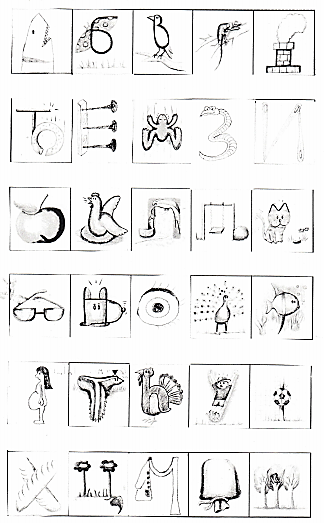 АБВГДЂЕЖЗИЈКЛЉМНЊОПРСТЋУФХЦЧЏШ